Syllabus and Course InformationBU MET CS-521:  Information Structures with Python (Fall 2019 Section A2)Welcome to CS-521!!!I am excited to teach this course. This course will present an effective approach to help you learn Python. With extensive use of graphical illustrations, we will build understanding of Python and its capabilities by learning through many simple examples and analogies. The class will involve active student participation, discussions, and programming exercises. This approach will help you build a strong foundation in Python that you will be able to effectively apply in real-job situations and future courses. Instructor: Professor Eugene PinskyComputer Science Department, Metropolitan College, Boston University1010 Commonwealth Avenue Room 327Boston, MA 02215email: epinsky@bu.eduCourse Times: Wed 6 – 8:45 pmPlace: 	SAR 104Office Hours:  Thursday 4-6 or by appointmentTeaching Assistant: Digisha Singhal (digisha@bu.edu)
Course Materials:Required Textbook: Introduction to Programming Using Python by Y. Daniel Liang (Pearson Publishing)Course notes (from the course website) – presentation slidesPython Programming Environment – we will be using Spyder IDE (Integrated Development Environment) and Anaconda Python Distribution. We have these installed in our virtual lab. MET Virtual Labs (VLAB) provide students with all required software. Most of the examples presented in class will be run in this environment. You can familiarize yourself with the virtual labs with the information from our website: http://www.bu.edu/metit/pc-labs/virtual-labs/Additional Resources:There are many on-line resources available. This is a partial list:http://www.pythontutor.com/visualize.html - this website is very useful and allows to run simple Python programs and visualize the execution. Many of the illustrations in the course notes were generated using this website.https://docs.python.org/2/tutorial -  an official Python tutorialhttps://www.tutorialspoint.com/python - a detailed tutorial with many simple exampleshttps://www.learnpython.org - free, interactive tutorialhttps://www.python.org/community/sigs/current/edu-sig/ - contains links to learning resources, including two free booksTeaching Approach and GoalsI am a strong believer in learning by using many illustrated examples. These examples will help us build the fundamental understanding of Python and how to use it to solve real problems. Many simple exercises presented in the course will help you develop skills that are needed to use Python effectively in your workplace and more advanced courses.To accomplish this goal, course materials are divided into a set of pdf files corresponding to particular topic(s). These files will typically consist of three sections: course material with many examples interview questions – these are real examples of Python job interview questions collected from various sources in the internet. sample programming problems please note that material in (2) and (3) is for additional practice only. The homework assignments are mostly from the textbook.Homework, Grading and Exams:Final                30%Project             20%Homework       35%Quizzes           15%There are six 30 minute quizzes. The final is 60 minutes. All exams are multiple choice and will be done in the blackboard.This is a programming class and it is essential that students have practice. Most homework assignments will consist both programming problems from the textbook.Quizzes and the final are closed book and will consist of typical Python questions that one can expect at a job interviewThe project is open ended and the topics can be chosen by students. In this project, students have to illustrate the usage of different programming concepts covered in class. At the minimum, the project should use a class, a function, at least three container types (lists, strings, dictionaries, sets and/or tuples) and major   control flow constructs. Students will present their projects on the last day of the course.The goal of this is to get practice in Python programming and feel comfortable with interview type environments. We focus on presenting many illustrated simple examples to understand Python capabilities. We very strongly encourage and emphasize active student participation and discussions.Course Outline:The course consists of 7 modules. Each module is typically 1-2 weeks. All exercises are from the textbook. They will be posted as we progress in the course. Due dates for the homework will be indicated explicitly. No late homework will be acceptedPlease check for updates and new materials as they will be added throughout the course. Module 1     Topics: introduction to computing and problem solving, Python programming environment, Python IDEs, iPython Notebook environment, modules, input/output, running Python, core data types, simple expressionsReading: Chapters 1, 2Course Materials:overview.pdf, types_and_mutability.pdfModule 2Topics: variables, immutability, expressions, operators and Boolean expressions, operator precedenceReading:   Chapters 2, 3Course Materials:types_and_variables.pdfcollections.pdf,Module 3Topics: mathematical functions, strings and text manipulation, selections, control flow (if, break, continue, for, while) and iterations, files and file manipulationReading: Chapters 4, 5, 8, 13Course Materials: control_flow.pdf, files.pdf, strings_indexing_and_slicing.pdfstrings_methods.pdfModule 4Topics:  collections, set membership and comprehension, lists, tuples, sets, dictionaries, searching and sortingReading:   Chapters 10, 11, 14Course Materials:  dictionaries.pdf, lists_indexing_and_slicing.pdf, lists_methods.pdfsets.pdf, tuples.pdf, sets.pdfModule 5Topics:   advanced data structures, functions, exception handling, parameter passing, recursive functionsReading:   Chapters 6, 15Course Materials:exceptions.pdf, functional_programming.pdf, functions.pdfModule 6Topics: objects and classes, attributes, methods, data encapsulation, abstract classes, inheritance and polymorphismReading:   Chapters 7, 12Course Materials:   classes.pdf, inheritance_and_polymorphism.pdfModule 7Project presentations and reviewAbout the Instructor: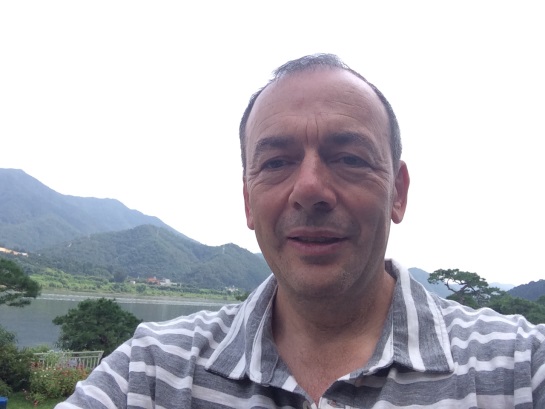 Eugene Pinsky received his B.A. in Mathematics from Harvard University and his Ph.D. in Computer Science from Columbia University. He has taught extensively both in academia and industry. His research interests are in performance analysis and computational algorithms in data science and machine learning with emphasis on computational finance and programmatic advertising.